--------------------------------------------------------------------------------------------------------------------------------------------------------------------------------------------------------------------------------------------------------------------------------------------------------------------------------------------------------------------------------------------------------------------------------------------------------------------------------------------------------------------------------------------------------------------------------------------------------------------------------------------------------------------------------------------------------------------------------------------------------------------------------------------------------------------------------------------------------------------------------------------------------------------------------------------------------------------------------------------------------------------------------------------------------------------------------------------------------------------------------------------------------------------------------------------------------------------------------------------------------------------------------------------------------------------------------------------------------------------------------------------------------------------------------------------------------------------------------------------------------------------------------------------------------------------------------------------------------------------------------------------------------------------------------------------------------------------------------Klachtenregeling Klachten en problemen: de weg naar een oplossing Waar mensen samenwerken, gaan soms dingen mis. Indien u klachten of problemen heeft met zaken die de school betreffen, vragen wij u vriendelijk om deze kenbaar te maken. We gaan ervan uit dat we de meeste zaken in onderling overleg kunnen oplossen. Blijf er niet mee rondlopen, maar geeft u ons de kans er iets aan te doen. In het klachtrecht binnen het onderwijs wordt onderscheid gemaakt tussen klachten en problemen op het gebied van ongewenste omgangsvormen en overige klachten en problemen. 1. Klachten en problemen op het gebied van ongewenste omgangsvormen Bij klachten over ongewenste omgangsvormen op school, zoals pesten, ongewenste intimiteiten, discriminatie, agressie en geweld, kunnen ouders en medewerkers de directie van de school benaderen of een beroep doen op ondersteuning door de interne vertrouwenspersonen van de school. De interne vertrouwenspersonen zijn er voor u. Zij luisteren naar u, geven u informatie over mogelijke vervolgstappen en brengen u eventueel in contact met de externe vertrouwenspersoon voor verdere ondersteuning. De school kent ook externe vertrouwenspersonen. U kunt de externe vertrouwenspersonen zien als objectieve deskundigen van buiten de school. De externe vertrouwenspersoon begeleidt en adviseert u in de stappen naar de door u gekozen oplossing. Bestuurs-vertrouwenspersoon voor ouders:Mevrouw Mabel van der Laag, tel. 06-38162603 of mail naar vertrouwenspersoon.ouders@signumonderwijs.nl Bestuurs-vertrouwenspersoon voor medewerkers:Mevrouw Magda van der Meijden, tel. 06-38162598 of mail naar vertrouwenspersoon.personeel@signumonderwijs.nlExterne vertrouwenspersonen: Vertrouwenswerk.nl (www.vertrouwenswerk.nl) Mevrouw Irma van Hezewijk (voor ouders), tel. 06-54647212 of mail naar irmavanhezewijk@vertrouwenswerk.nl Mevrouw Annelies de Waal (voor ouders), tel. 06-33646887 of mail naar anneliesdewaal@vertrouwenswerk.nl De heer Bart van Summeren (voor medewerkers), tel. 06-83693709 of mail naar bartvansummeren@vertrouwenswerk.nl    Meldplicht seksueel geweld Schoolleiding, contactpersonen en vertrouwenspersonen zullen een klacht zorgvuldig behandelen. Bij klachten van ouders en leerlingen over een schoolsituatie waarbij mogelijk sprake is van ontucht, aanranding of een ander zedendelict, is de school verplicht tot het doen van aangifte bij de Officier van Justitie, omdat mogelijk de veiligheid van meerdere kinderen in het geding is. 2. Overige klachten en problemen Hebt u klachten of problemen over school-organisatorische zaken, beoordelingen, zaken die het schoolgebouw aangaan en dergelijke, dan kunt u zich richten tot de groepsleerkracht van uw kind of de schoolleiding. Wanneer het gesprek met de leerkracht en de schoolleiding niet tot de gewenste oplossing leidt, kunt u de klacht voorleggen aan het College van Bestuur: Stichting Signum De heer drs. J.W. Heijmans (voorzitter) Postbus 104, 5240 AC Rosmalen Tel.: 073 850 78 00 Onafhankelijke klachtencommissie Als de hierboven bij punt 1 en 2 genoemde personen uw klacht of probleem niet op een bevredigende manier kunnen oplossen, kunt u voor een objectief onderzoek terecht bij onze klachtencommissie: Stichting KOMM Mevrouw mr. M.A.M. Arends-Deurenberg Postbus 1040, 5602 BA  Eindhoven Tel.: 06 158 849 73 Stichting KOMM is een regionale klachtencommissie. Zij onderzoekt uw klacht en adviseert het bestuur van de school over de te nemen maatregelen. De leden van de klachtencommissie hebben onder andere deskundigheid op het gebied van arbeidsrecht, seksueel geweld en onderwijs. De volledige klachtenregeling, waarin de procedure klachtbehandeling beschreven staat, ligt ter inzage bij de schoolleiding en kunt u downloaden op de website van Stichting KOMM: www.komm.nl Het bevoegd gezag: Stichting SIGNUM ‘s-Hertogenbosch Signum is een stichting voor primair onderwijs op katholieke grondslag. Op 23 basisscholen/ kindcentra in ’s-Hertogenbosch en 2 scholen in Zaltbommel wordt lesgegeven aan ruim 6600 leerlingen. Dagelijks zijn daarvoor circa 725 personeelsleden actief. Het College van Bestuur bestaat uit Jan Heijmans (voorzitter) en Arlène Denissen (lid).  Voor uitgebreide informatie: zie onze website www.signumonderwijs.nl. Het bestuurskantoor van Signum is gevestigd op landgoed Coudewater te Rosmalen.  Postadres:    Postbus 104, 5240 AC Rosmalen Tel.:               073 – 8507850 E-mail:          Info@signumonderwijs.nl De scholen van Signum ’t Boschveld, Het Bossche Broek, Campus aan De Lanen, De Duizendpoot, De Fonkelsteen, De Haren, De Kameleon, Den Krommen Hoek, De Kruisboelijn, De Kwartiermaker, De Masten, De Matrix, Oberon, Het Palet ’t Schrijverke, ’t Sparrenbos, SBO Sprankel, SBO Toermalijn, De Troubadour, ’t Ven, Westerbreedte, ’t Wikveld, Wittering.nl, Het IJzeren KindHet Strategisch Beleidsplan van Signum Het Strategisch Beleidsplan van Signum voor de periode 2019-2023 is afgerond. In het schooljaar 2019-2020 wordt het nieuwe strategische beleidsplan voor de komende periode voorbereid. Relatie met Kanteel Kinderopvang:Ten behoeve van de voor-, tussen-, na- en buitenschoolse opvang is de Stichting Signum een bestuurlijke samenwerking aangegaan met Kanteel Kinderopvang. Schorsen en verwijderen van leerlingenLeerlingen kunnen van school worden gestuurd: schorsing (voor een tijdje) of verwijdering (voorgoed). Meestal gebeurt zoiets alleen als er sprake is van wangedrag. De beslissing over verwijdering van een leerling wordt genomen door het schoolbestuur.Verwijdering (voorgoed)Voordat zo’n besluit kan worden genomen, moeten eerst de groepsleraar en de ouders worden gehoord. Als het besluit eenmaal is genomen, mag een schoolbestuur de leerling niet onmiddellijk van school sturen. Het bestuur moet namelijk eerst proberen om een andere school te vinden voor de leerling. Alleen als dat niet lukt –en daar moet het schoolbestuur tenminste acht weken zijn best voor doen– mag de school de leerling de toegang tot de school weigeren. Als het schoolbestuur een leerling wil schorsen of verwijderen, dan moet het bestuur daarover met de ouders overleggen. Levert dat overleg niets op, dan kunnen de ouders aan de onderwijsinspectie vragen om te bemiddelen. Blijft het schoolbestuur bij zijn besluit, dan kunnen de ouders schriftelijk bezwaar aantekenen. In dat geval moet het schoolbestuur binnen vier weken eveneens schriftelijk op dat bezwaarschrift reageren. Als het schoolbestuur dan nog vasthoudt aan het besluit om de leerling te verwijderen, dan kunnen de ouders in beroep gaan bij de rechter.  Rol Gemeenschappelijke MedezeggenschapsraadDe G.M.R. heeft adviesbevoegdheid als het gaat om de vaststelling of wijziging van het beleid met betrekking tot de toelating en verwijdering van leerlingen.Medezeggenschapsraad (MR)Elke basisschool in Nederland heeft een medezeggenschapsraad. Op KC de Haren was dit voorheen een Kindcentrumraad (kc raad). De MR bestaat uit minimaal vier leden, voor de helft uit leden die uit en door de geleding personeel worden gekozen en voor de helft uit leden die uit en door de geleding ouders wordt gekozen. Een MR-lid heeft een zittingsperiode van 3 jaar en is daarna weer herkiesbaar.Doelstelling van MREen MR draagt zorg voor het overleg tussen en de medezeggenschap van de in de school fungerende geledingen: dit is in het belang van het goed functioneren van de school met al haar doelstellingen.Via de MR kunnen ouders en personeelsleden invloed uitoefenen op het onderwijskundige en organisatorische beleid van de school.Werkwijze van de MRVoor de MR is een reglement vastgesteld waarin de samenstelling van de raad, de verkiezingen van de leden, de werkwijze en de bevoegdheden zijn vastgelegd. In het reglement is bepaald voor welke besluiten de instemming of het advies van de MR nodig is. MR kan ook ongevraagd advies geven en voorstellen doen. Het vergaderrooster is vastgesteld op één keer per zes weken. De vergaderingen van de MR zijn toegankelijk voor het personeel en de ouders van de school.Voor het functioneren van de MR is het belangrijk te communiceren met de achterban. Dat gebeurt op verschillende manieren:De notulen van de vergadering worden na goedkeuring door de leden op de site van de school geplaatst;De leden van de oudergeleding houden zoveel als mogelijk contact met andere ouders;De leden van de teamgeleding bespreken hoofdzaken in de teamvergadering.De MR behartigt de belangen van de leerlingen, de ouders en de leerkrachten van de school. Zij bevordert de openheid, de openbaarheid, het onderling overleg en de gelijke behandeling (vergelijkbaar met de ondernemingsraad in het bedrijfsleven) binnen de school. De communicatie met de directie is open en deze woont de vergaderingen als adviseur bij.De directie voert namens het College van Bestuur van Signum het overleg met de MRGemeenschappelijke Medezeggenschapsraad (G.M.R.)Binnen de Stichting Signum functioneert een G.M.R. (Gemeenschappelijke Medezeggenschapsraad. Vertegenwoordigers van zowel ouders als leerkrachten van de scholen die tot Signum behoren, nemen deel in de boven schoolse medezeggenschap. De taken van de G.M.R. zijn dezelfde als die van de M.R. maar dan op bestuursniveau. De leden van de G.M.R. worden gekozen uit en door vertegenwoordigers van de M.R.-en, die zijn gekozen in de verkiezingsplatforms voor personeel en ouders.LogopedieIn de periode vanaf de zomervakantie tot de kerstvakantie zullen vooral de controles en de onderzoeken op verzoek worden gedaan (bijv. van ouders, leerkrachten enz.) en er is gelegenheid voor een korte begeleiding. Ook kan er voorlichting gegeven worden over spraak, taal, stem en mondgedrag.Na de kerstvakantie worden de kinderen uit groep 1 gescreend via een schriftelijke vragenlijst. Aan de ouders en de leerkrachten wordt gevraagd een vragenlijst in te vullen. Aan de hand van de antwoorden wordt bepaald of het nodig is het kind persoonlijk te zien en een kort logopedisch onderzoek te doen. Bij dat onderzoek wordt spelenderwijs, aan de hand van plaatjes en vragen, gelet op taalgebruik, uitspraak, stem, gehoor en mondgedrag. De ouders krijgen altijd schriftelijk de uitslag van de screening of het onderzoek. Zij geven toestemming voor de screening en het onderzoek door het invullen en ondertekenen van de vragenlijst.Vanwege de verandering in werkwijze is een rooster nog niet te geven. U kunt altijd de ib’er of de leerkracht vragen wanneer de logopedist op school zal zijn. Schoolmaatschappelijk werkVanuit FARENT, maatschappelijk werk en dienstverlening, is de schoolmaatschappelijk werker verbonden aan het Kind team van Kind centrum de Haren. Het Kind team bestaat uit de intern begeleider van de school, de sociaal verpleegkundige/ opvoedondersteuner van de GGD, en de schoolmaatschappelijk werker van Farent. Het schoolmaatschappelijk werk is er voor kinderen, ouders en leerkrachten.
De intern begeleiders op school zorgen ervoor, dat ouders of leerkrachten met vragen bij het schoolmaatschappelijk werk terecht kunnen. Samen met ouders wordt gekeken naar de zorgen die er zijn met betrekking tot een kind. De schoolmaatschappelijk werker ondersteunt ouders bij opvoedingsvragen en geeft informatie over de ontwikkeling van kinderen en problemen die zich daarbij kunnen voordoen. Bijvoorbeeld over dwars en druk gedrag, over angsten, over samen spelen en vriendschap, over verlies en verdriet, beginnende puberteit, zelfvertrouwen en weerbaarheid. Het schoolmaatschappelijk werk:Stelt vast wat de hulpvraag is;Biedt kortdurende begeleiding;Verwijst zo nodig naar een andere hulpverlenende instantie;Ondersteunt de school en de leerkrachten tijdens de kind bespreking.U kunt als ouder ook altijd rechtstreeks een afspraak met schoolmaatschappelijk werk maken. 
De leerplichtwetIn Nederland kennen we de leerplichtwet. Hierin staat dat ouders ervoor moeten zorgen dat hun kinderen naar school gaan. Zomaar wegblijven mag niet. De gemeente heeft de taak dat te controleren.Wanneer ongeoorloofd wordt verzuimd, kan een leerplichtambtenaar proces verbaal opmaken. De school is verplicht om verzuim door te geven aan het Bureau Leerplicht en Voortijdig Schoolverlaten, belast met de handhaving van de leerplicht.Bijzonder verlofU kunt bijzonder (extra) verlof alleen aanvragen in de volgende gevallen:Als uw kind moet meedoen aan een verplichting gebaseerd op een bepaalde godsdienstige overtuiging. U moet dit wel op school melden. Als richtlijn geldt: één dag vrij;Het voldoen aan een wettelijke verplichting of het nakomen van een medische afspraak die niet buiten schooltijden kan plaatsvinden;Een huwelijk van familieleden;Een 25- of 40-jarig ambtsjubileum van ouders of grootouders: ten hoogste 1 dag verlof;Gezinsuitbreiding: ten hoogste 1 dag verlof;Verhuizing: ten hoogste 1 dag verlof;Ernstige ziekte of overlijden (begrafenis/crematie) van familieleden;Uitzonderlijke omstandigheden: altijd te beoordelen door de directie van de school.Extra vakantie is niet mogelijk. Er mag dus geen vrij gegeven worden als er bijvoorbeeld sprake is van een goedkope vakantie buiten het seizoen, goedkopere tickets, een extra lang bezoek aan het land van herkomst of zomaar een midweek, eerder weg of een lang weekend weg (ook niet als de vakantie door iemand anders is aangeboden en ook niet als deze slechts kortdurend is).Aanvragen van bijzonder verlofBijzonder verlof kan worden aangevraagd door het invullen van een formulier bij de schooladministratie (mevrouw Jolanda Rovers) of via sociaal school. Doet u dit alstublieft tijdig, indien mogelijk een aantal weken vooraf.De directie beoordeelt het verzoek om verlof. Uitgangspunt: het verlof moet in het persoonlijke belang van het kind en/of de familie zijn. Dat geldt ook voor verzoeken om extra verlof bij belangrijke omstandigheden die hierboven niet genoemd zijn. Daaronder vallen bijvoorbeeld niet: een verjaardag van een familielid of een nationale feest- of gedenkdag van/in een ander land en "een lang weekend weg".INFORMATIEKALENDER 2022-2023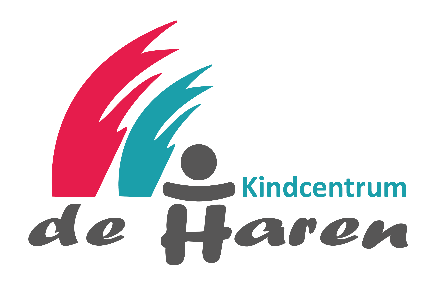 INFORMATIEKALENDER 2022-2023INFORMATIEKALENDER 2022-2023KC de HarenPloossche Hof 855233 HG ‘s-HertogenboschTel: 073-8442650Email: info@kcdeharen.nlWeb:  www.kcdeharen.nlBij geen gehoor BBS: 073-8442680Beste ouders/verzorgers,Welkom op onze school KC de Haren. Deze informatiekalender kunt u thuis ophangen zodat u elke maand in een oogopslag kunt zien wat er op school te doen is. Bovendien kunt u informatie die in de loop van het schooljaar binnenkomt (via Social Schools) op de kalender noteren.Mochten er wijzigingen optreden, dan berichten wij u dat via onze schoolapp. Wij wensen u en uw kinderen een fijn schooljaar 2022/2023Met vriendelijke groet,Team KC de HarenSTICHTING SIGNUM, ONDERNEMEND IN ONDERWIJSPostadres:                             Postbus 104    5240 AC  Rosmalen     Tel :               073-8507850                                                                                       	                 Fax :             073-5230736                                                                                       	                 Website:     www.signumonderwijs.nl                                                                                       	                 E-mail :        info@signumonderwijs.nlSTICHTING SIGNUM, ONDERNEMEND IN ONDERWIJSPostadres:                             Postbus 104    5240 AC  Rosmalen     Tel :               073-8507850                                                                                       	                 Fax :             073-5230736                                                                                       	                 Website:     www.signumonderwijs.nl                                                                                       	                 E-mail :        info@signumonderwijs.nlSTICHTING SIGNUM, ONDERNEMEND IN ONDERWIJSPostadres:                             Postbus 104    5240 AC  Rosmalen     Tel :               073-8507850                                                                                       	                 Fax :             073-5230736                                                                                       	                 Website:     www.signumonderwijs.nl                                                                                       	                 E-mail :        info@signumonderwijs.nlBestuur bezoekadres:College van BestuurBerlicumseweg 8 gLandgoed CoudewaterCentrum Oké5248 NT  RosmalenGebouw MariënwaterDhr. Jan HeijmansDhr. Rob Wingens  Voorzitter College van Bestuur  Lid College van bestuurAUGUSTUS AUGUSTUS AUGUSTUS AUGUSTUS AUGUSTUS AUGUSTUS 3132333435MA1                             Zomervakantie             8152229 DI29162330WOE310172431DO4111825VRIJ5121926ZAT6132027ZON7142128  SCHOOLTIJDEN/ GYMROOSTERHet is niet de bedoeling dat kinderen eerder dan een kwartier voor schooltijd aanwezig zijn.De deuren van de school gaan 10 minuten voor aanvang open. Kinderen van groep 3 t/m 8 gaan zelfstandig naar de groep.De gymlessen worden verzorgd door de vakleerkrachten LO, Stefan van Veen en Jesse van Buul.Tijdens de gymles wordt er gesport in sportkleding: een korte broek en een T-shirt. We gymmen meestal op blote voeten, maar uw kind neemt wel gymschoenen mee voor de lessen waarin dat nodig is (bijv. voetbal). 
De haren aub in een staart.*Deze lessen starten na de herfstvakantie.SEPTEMBER   SEPTEMBER   SEPTEMBER   SEPTEMBER   SEPTEMBER   SEPTEMBER   3536373839MA5 Start eerste schooldag1219 Inloopavond gr 1 – 8 tussen 16.30 en 18.3026 Kennismakings-gesprekkenDI61320 Kennismakings- gesprekken27 Kennismakings-gesprekkenWOE714 Studiedag21 Kennismakings- gesprekken28 Kennismakings- gesprekken, MRDO181522 Kennismakings- gesprekkenBaggerloop gr 629 Kennismakings- gesprekkenVRIJ291623 Kennismakings- gesprekken30 Kennismakings- gesprekkenZAT31017241ZON41118252ORGANISATIE KC DE HARENDirectie:                                                                                 MR personeelsdeel:Frank van de Veerdonk (directeur school)                         Yvonne de Jong
Ellen Tichelaar (manager kinderopvang)                            Olga Crutzen                                                                                                                                                                                            Nicole de Kok                                                                                                   Adviseur: Frank van de VeerdonkCoördinator Onderwijskwaliteit                                    Fleur CobbenMireille Foolen                                                                                                                                                                                              G.M.R.Unitcoördinatoren                                                               Jenna KockenOB Nicole de Kok                                   MB Frank Hovenier                                                                  ICTBB Martina van de Logt                                                           Frank HovenierVertrouwenspersoon                                                          School zorgteamYvonne de Jong                                                                         Fleur CobbenChantal Mulder                                                                         GGD Jeugdverpleegkundige                                                                                                     FARENT Schoolmaatschappelijk werk                                                                                                     SWV de Meierij                                                                                             FARENT (Divers)OKTOBER OKTOBER OKTOBER OKTOBER OKTOBER OKTOBER 4041424344MA3101724Herfstvakantie31DI4111825HerfstvakantieWOE5121926HerfstvakantieDO6132027HerfstvakantieVRIJ7142128HerfstvakantieZAT8152229ZON9162330MEDEWERKERS ONDERWIJSMEDEWERKERS ONDERWIJSMEDEWERKERS ONDERWIJSGroep: SchakelgroepGroep 1-2aGroep1-2 bGroep 3Groep 4Groep 5AGroep 5BGroep 6AGroep 6BGroep 7AGroep 7BGroep 8AGroep 8BArrangementen Sport en bewegingCoördinatoren OnderwijskwaliteitLeerkracht:Juf NicoleJuf SimoneJuf Yvonne en juf NicoleJuf Sesanne en juf SandraJuf Annika en juf Chantal MJuf Sophie (start juf Eleonora)Juf LindaJuf JennaJuf Tanja en juf Patricia (1 dag)Juf NataschaJuf Chantal K en juf Patricia (1 dag)Juf Martina en Frank H.Juf Ivvy en Frank H. (1 dag)Olga en DebbyStefan en JesseFleur en MireilleLeerkracht ondersteuning:Onderbouw:
Hanne gr 1-2Jolien gr 1/2
Middenbouw:Sandra gr 3Juf Debby gr 4 t/m 6
Bovenbouw:Juf Olga gr 7 t/m 8
Juf Patricia gr 7 t/m 8Directeur Frank V. Administratie JolandaSchoolassistent JanNOVEMBER NOVEMBER NOVEMBER NOVEMBER NOVEMBER NOVEMBER 4445464748MA7Studiedag142128DI18152229WOE29162330DO31017
MR24VRIJ4111825ZAT5121926ZON6132027BIBLIOTHEEK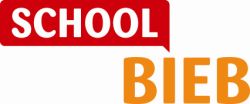 BIBLIOTHEEKIn basisschool de Haren is een schoolbibliotheek van Huis73 uit Den Bosch gevestigd. 
Deze bevindt zich op de eerste etage. De schoolBiEB heeft tot doel om het leesplezier bij kinderen te vergroten. Lezen en voorlezen is heel belangrijk voor de (taal)ontwikkeling. 
U ontvangt elk schooljaar uitgebreidere informatie hierover. De openingstijden van de bieb zijn:Maandag, dinsdag en donderdag:Ochtend 08.30 uur-12.00 uur, middag 13.00 uur -14.30 uur.                                      			
Woensdag en vrijdag:
Ochtend 08.30 uur tot 12.30 uur			
Tijdens deze openingstijden is er meestal een vrijwilliger aanwezig. 
De kleuters lenen onder begeleiding en de kinderen van groep 3 t/m 8 lenen zelfstandig.Vanuit gemeente Den Bosch is een consulent werkzaam op onze school. Zij is meestal op maandag aanwezig. Voor vragen kunt u altijd contact opnemen met de gemeenteconsulent van KC de Haren:Ineke van Houtum inekevanhoutum@huis73.nl DECEMBER DECEMBER DECEMBER DECEMBER DECEMBER DECEMBER 4849505152MA5Sintviering121926KerstvakantieDI6132027KerstvakantieWOE7142128KerstvakantieDO181522Kerstviering 17.00-18.3029KerstvakantieVRIJ2Rapport mee91623Studiedag30KerstvakantieZAT310172431ZON4111825Financiële bijdrage/ schoolfoto'sDe jaarlijkse bijdrage voor allerlei festiviteiten zoals Sinterklaas (Sinterklaascadeau), Kerst, 
carnaval enz. is voor dit schooljaar voor alle kinderen vastgesteld op € 22,50 per kind.Daarnaast is de excursie bijdrage voor alle kinderen van de groepen 1 t/m 8. Vastgesteld op € 25,00 per kind. Contactpersoon ouderbijdrage: Jan SchelDe bijdrage voor schoolkamp in 2023 (groep 8) bedraagt € 70.- per kind.Gelieve t.z.t. over te maken op rekening van de school.t.a.v. rek.nr.	Rabobank NL37 RABO 0144578956		 Signum Inz. KC De Haren		 Ploossche Hof 85		 5233 HG  ’s-Hertogenbosch		 o.v.v. de naam van het kind

Op dit moment vinden er gesprekken plaats bij bestuur van Stichting Signum, om de vrijwillige ouderbijdrage anders te gaan organiseren. Mocht bovenstaande informatie veranderen, dan hoort u dat tijdig van ons. Schoolfotograaf: Fotolight komt op 16 mei 2023Ouders kunnen foto’s afnemen, maar zijn niets verplicht.JANUARI JANUARI JANUARI JANUARI JANUARI JANUARI 12345MA2 Kerstvakantie916MR23CitoGroep 3-830CitoGroep 3-8DI3Kerstvakantie101724 CitoGroep 3-831Cito Groep 3-8WOE4Kerstvakantie111825CitoGroep 3-8DO5Kerstvakantie121926CitoGroep 3-8VRIJ6Kerstvakantie132027CitoGroep 3-8ZAT7142128ZON8152229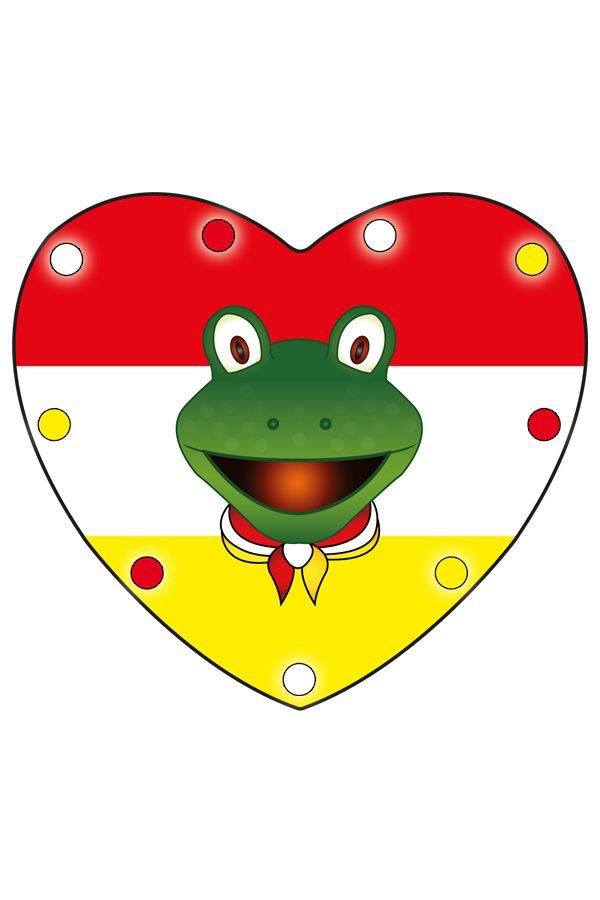 FEBRUARIFEBRUARIFEBRUARIFEBRUARIFEBRUARIFEBRUARI56789MA6CitoGroep 3-81320Voorjaarsvakan-tie27DI7Cito Groep 3-81421Voorjaarsvakan-tie28WOE1CitoGroep 3-88CitoGroep 3-81522Voorjaarsvakan-tieDO2CitoGroep3-89Cito Groep 3-81623Voorjaarsvakan-tieVRIJ3CitoGroep 3-810CitoGroep 3-817
Carnaval op school24Voorjaarsvakan-tieZAT4111825ZON5121926SCHOOL APP SOCIAL SCHOOLSWe werken met een compleet en veilig communicatieplatform voor onze school. 
De schoolapp heet Social Schools. 
Onze communicatie verloopt via deze schoolapp, ouders ontvangen hiervoor inloggegevens. 
U ontvangt groepsspecifieke informatie van de leerkracht en schoolspecifieke informatie bij grotere activiteiten. 
Absenties doorgeven werkt eenvoudig via de app en u kunt ook verlof aanvragen. 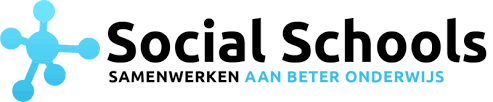 MAART MAART MAART MAART MAART MAART 910111213MA6132027OuderkindgesprekkenDI7142128Ouderkind gesprekkenWOE1815
MR22Straatvoetbal-toernooi meiden(na schooltijd)29 OuderkindGesprekkenStraatvoetbal-Toernooi (na schooltijd)DO29162330Ouderkind gesprekkenVRIJ3101724Rapport mee31OuderkindgesprekkenZAT4111825ZON5121926VAKANTIES EN OVERIGE VRIJE DAGENStudiedagen:                            Donderdag 11 en 12 november, vrijdag 24 december, 
                                                    dinsdag 7 juni, maandag 4 juli.			Herfstvakantie:                        ma 24-10-21 t/m vrij 28-10-21		Kerstvakantie:                          ma 23-12-20 t/m vrij 08-01-22		Carnaval:                                   ma 20-02-23 t/m vrij 24-03-23			2e Paasdag:                               ma 10-04-23			Koningsdag:                              do 27-04-23Meivakantie:                            ma 24-04-23 t/m vrij 05-05-23			Hemelvaartweekend:             do 18-05-23 t/m 21-05-23		2e Pinksterdag:                         ma 29-05-23		Zomervakantie:                       ma 17-7 t/m vrij 26-08-23		Sinterklaas op school:            5 december 2022		Kerstviering:                            22 december 2022 (17.00-18.30)Sportochtend:                         21 april (Koningsspelen)APRIL APRIL APRIL APRIL APRIL APRIL 14151617MA3Ouderkindgesprekken102e Paasdag1724MeivakantieDI4Ouderkindgesprekken1118IEP afname Groep 825MeivakantieWOE5Ouderkindgesprekken1219IEP afnameGroep 826MeivakantieDO6Ouderkindgesprekken132027 MeivakantieVRIJ7Ouderkindgesprekken1421Koningsspelen28ZAT8152229ZON9162330GEZONDE SCHOOLSinds een aantal jaar zijn wij officieel een gezonde school vanuit GGD. 
Op dinsdag woensdag en donderdag krijgen we schoolfruit via de gemeente. We willen u vragen om de tussendoortjes te beperken tot fruit, groente of een boterham met gezond beleg. Ontbijtkoeken mogen wel, andere tussendoortjes zoals koekjes e.d. liever niet! 

Ook willen we u vragen geen frisdranken/ energiedranken mee te geven, maar drinken in een eigen beker mee te geven (niet een pakje). Dit om het afval te beperken. Uw kind kan op school altijd water nemen. 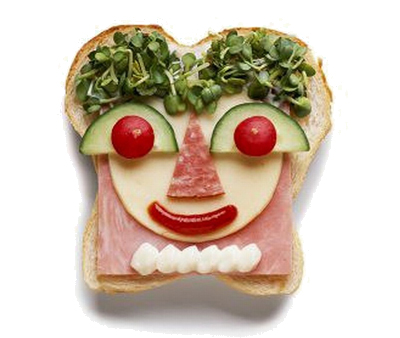 Wanneer uw kind jarig is, vinden we het natuurlijk leuk om dit te vieren in de groep. Maar ook hierbij willen we u vragen om de traktaties gezond te houden. Mocht u dit nu moeilijk vinden: in iedere unit staat een map met voorbeeldideeën voor gezonde traktaties. U kunt ons ook altijd om advies vragen.PARKERENI.v.m. de veiligheid van alle kinderen verzoeken wij u bij het brengen en halen uw auto in de parkeervakken te plaatsen. Parkeren op het trottoir is niet toegestaan.MEI MEI MEI MEI MEI MEI 1819202122MA1Meivakantie815Entreetoets gr722Entreetoets gr729
2e PinksterdagDI2 Meivakantie9MR16
SchoolfotograafEntreetoets gr723Entreetoets gr730 Cito Groep 3-8Entreetoets gr7WOE3Meivakantie1017Entreetoets gr724Entreetoets gr731Cito Groep 3-8Entreetoets gr7DO4Meivakantie1118HemelvaartEntreetoets gr725Entreetoets gr71CitoGroep 3-8VRIJ5Meivakantie1219Vrij26 Schoolsport-Olympiade gr 6Entreetoets gr72CitoGroep 3-8ZAT61320273ZON71421281e Pinksterdag4BELANGRIJKE GEGEVENSJEUGDGEZONDHEIDSZORG:Verpleegkundige GGD                       		 0900-4636443Schoolarts GGD                                                   0900-4636443Jeugdtandverzorging GGD               	               073-6416565 Centrum voor TandzorgVertrouwensarts GGD                       		 0900-4636443Logopedie                                           		 0900-4636443 optie 2/2 in keuzemenu					               073-6442967 SpraakpraktijkLeerplichtconsulent                          		 073-6159734 Cindy SpijkersMaatschappelijk werk                       		 06-51866598Sociaal Wijkteam                               		 073-6155155JUNI JUNI JUNI JUNI JUNI JUNI 23242526MA5 Cito gr 3-812Cito Groep 3-81926DI6 Cito gr 3-8Avondvierdaag-se 13CitoGroep 3-82027WOE7 Cito gr 3-8Avondvierdaag-se 14 Cito gr 3-8Straatvoetbal finale parade 2128DO8 Cito gr 3-8Avondvierdaag-se 15Cito 
Groep 3-822Schoolreis29
Musical groep 8MRVRIJ9 Cito gr 3-8Avondvierdaag-se 16Cito Groep 3-823Studiedag30ZAT1017241ZON1118252ALLE KINDEREN MOGEN MEEDOEN…Het jeugdsportfonds ’s-Hertogenbosch
Het jeugdsportfonds ’s-Hertogenbosch biedt kinderen uit ’s-Hertogenbosch, in de leeftijd van 4 t/m 17 jaar, de kans om een sport te beoefenen. Door middel van een financiële bijdrage voor de contributie of voor sportattributen hebben ook deze kinderen de mogelijkheid om te kunnen sporten en er is niemand die het hoeft te weten.Wilt u meer informatie over het jeugdsportfonds, informeer dan bij Meneer Stefan of kijk op www.jeugdsportfonds.nl      Klup Up
Bij KC de Haren kunnen kinderen zich inschrijven voor KlupUp activiteiten. Deze activiteiten (die we “klupjes” noemen) vinden plaats na schooltijd, in en om het gebouw van onze Brede Bossche school. De klupjes worden 2x per jaar (blokken van 10 weken) aangeboden.

Het inschrijfformulier wordt in de klas uitgedeeld en weer bij de leerkracht ingeleverd. Kinderen kiezen samen met de ouders aan welke klupjes ze willen meedoen. Er is voor elke groep een eigen programma.KlupUp wordt gecoördineerd door Jolanda Geerts. 
Heeft u vragen over KlupUp, dan kunt u met haar contact opnemen.
Tel: 06 38857802, mail: klupup@knistros.nlJULI JULI JULI JULI JULI JULI 2728293031MA3Schoolkamp gr 810Schoolreis groep 1/217 Zomervakantie van 17 juli t/m 28  augustus2431DI4Schoolkamp gr 811Rapport mee18251WOE5Schoolkamp gr 81219262DO613Laatste schooldag gr 820273VRIJ714Laatste schooldag gr 1-721284ZAT81522295ZON91623306